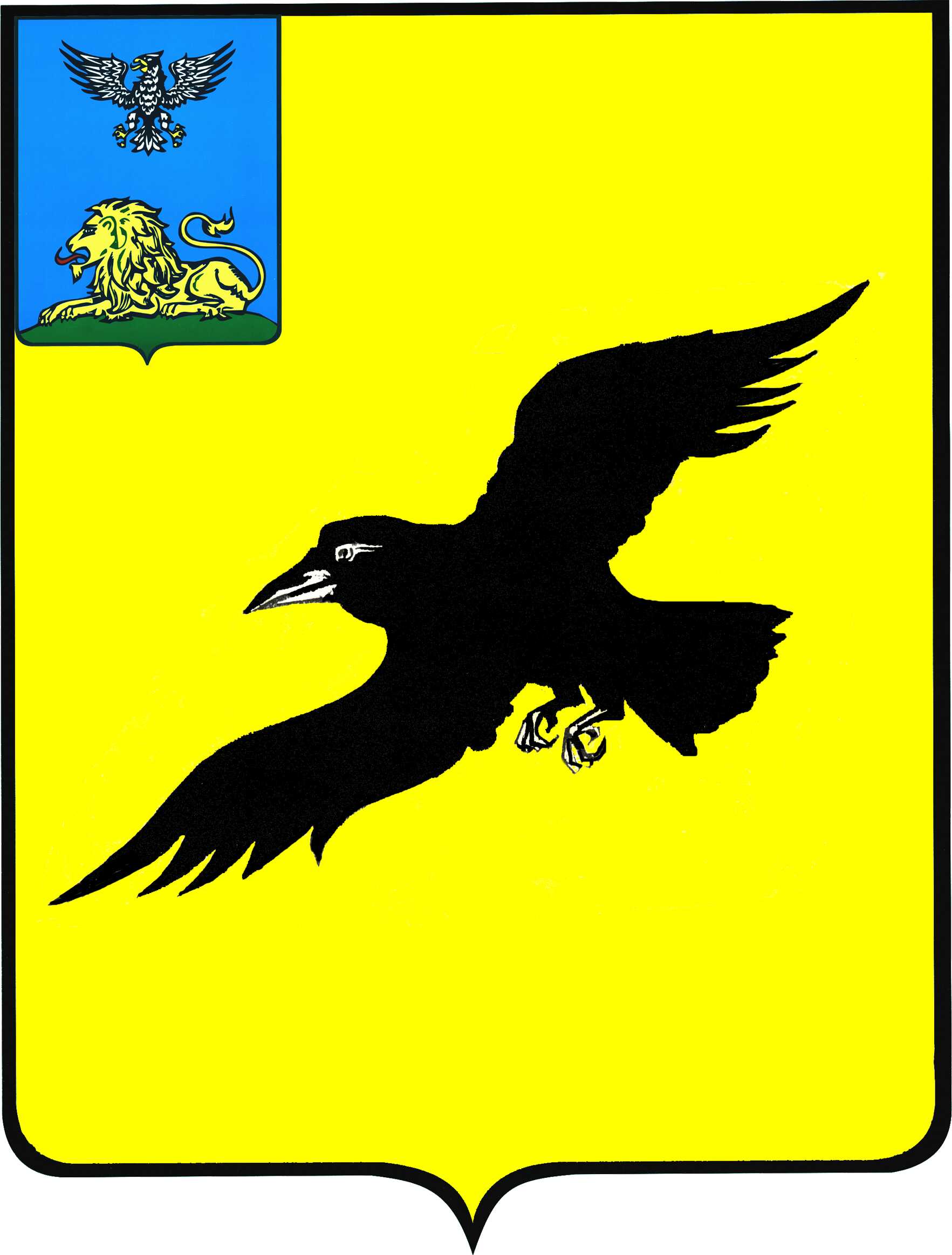 ИЗБИРАТЕЛЬНАЯ КОМИССИЯ
ГРАЙВОРОНСКОГО ГОРОДСКОГО ОКРУГАПОСТАНОВЛЕНИЕГрайворонО формировании молодежной избирательной комиссии Грайворонского городского округа и назначении членами комиссии срока полномочий 2021-2023 г.г.В соответствии с пунктом 10 статьи 23 Федерального закона от 12 июня 2002 г. № 67-ФЗ «Об основных гарантиях избирательных прав и права на участие в референдуме граждан Российской Федерации», частью9 статьи 27 Избирательного кодекса Белгородской области от 1 апреля 2005 года № 182, постановлением избирательной комиссии Грайворонского городского округа от 27 сентября 2021 г. № 74/454-1 «О молодежной избирательной комиссии Грайворонского городского округа» и протоколом заседания Конкурсной комиссии по организации и проведению конкурса по формированию состава молодежнойизбирательной комиссииГрайворонского городского округа от 10 ноября 2021 года (прилагается), Избирательная комиссия Грайворонского городского округапостановляет:1. Назначить членамимолодежной избирательной комиссии Грайворонского городского округа с правом решающего голоса срока полномочий 2021-2023 г.г.:Кравченко Кирилла Андреевича, 1999 года рождения, заместителя директора МКУ «Центр молодежных инициатив» управления культуры и молодежной политики администрации Грайворонского городского округа, предложенного в состав ЦМИ; Широкого Ростислава Романовича, 2002 года рождения, главного специалиста МКУ «Центр молодежных инициатив» управления культуры и молодежной политики администрации Грайворонского городского округа, предложенного в состав ЦМИ;Христову Анну Владимировну, 1999 года рождения, режиссера - постановщика МБУК «Культурно-досуговой центр» Грайворонского городского округа, предложенную в состав управлением культуры и молодежной политики администрации Грайворонского городского округа;Стародубову Юлию Андреевну, 2000 года рождения, ведущего консультанта отдела туризма и народных промыслов управления культуры и молодежной политики администрации Грайворонского городского округа, предложенную управлением культуры и молодежной политики администрации Грайворонского городского округа;Дистель Сергея Алексеевича, 1995 года рождения, электромонтера по эксплуатации распределительных сетей 3 разряда, инженера производственно- технической группы, предложенного в состав ЦМИ;Острожную Ксению Валерьевну, 2000 года рождения, программиста отдела делопроизводства и прогнозирования МКУ «АХЧ органов местного самоуправления Грайворонского городского округа», предложенную в состав МКУ «АХЧ органов местного самоуправления Грайворонского городского округа»;Власенко Кристину Александровну, 2000 года рождения, учителя МБОУ «Головчинская средняя общеобразовательная школа с углубленным изучением отдельных предметов», секретаря участковой избирательной комиссии № 493, предложенную в состав участковой избирательной комиссией № 493;Деминову Оксану Юрьевну, 1995 года рождения, учителя, старшей вожатой МБОУ «Головчинская средняя общеобразовательная школа с углубленным изучением отдельных предметов», секретаря участковой избирательной комиссии № 492, предложенную в состав участковой избирательной комиссией № 492;Лазареву Наталью Александровну, 1998 года рождения, учителя ну Юрьевну, 1995 года рождения, учителя, старшей вожатой МБОУ «Головчинская средняя общеобразовательная школа с углубленным изучением отдельных предметов»,заместителя председателя УИК № 492, предложенную в состав  участковой избирательной комиссией № 492;Крамареву Ирину Андреевну, 1991 года рождения, начальника отдела развития малых форм хозяйствования управления АПК администрации Грайворонского городского округа, предложенную в состав составом МИК срока полномочий 2019-2021 годов.2.Зачислить в резерв состава молодежной избирательной комиссии Грайворонского городского округа:	1) Альянову Анастасию Аркадьевну, 1996 года рождения, инспектора отдела по градостроительной деятельности и архитектуре управления по строительству, транспорту, ЖКХ и ТЭК администрации Грайворонского городского округа, самовыдвиженец;2) Анпилову Екатерину Викторовну, 1992 года рождения, индивидуального предпринимателя, предложенную в состав Доброивановской территориальной администрацией;3) Томилину Алину Петровну, 1995 года рождения, консультанта отдела развития малых форм хозяйствования управления агропромышленного комплекса администрации Грайворонского городского округа, самовыдвиженец;4) Латий Татьяну Сергеевну, 1993 года рождения, консультанта отдела управления земельными ресурсами управления муниципальной собственности и земельных ресурсов администрации Грайворонского городского округа, предложенную в состав управлением муниципальной собственности и земельных ресурсов администрации Грайворонского городского округа;	5) Выходцеву Кристину Тимофеевну, 1994 года рождения, инспектора отдела делопроизводства и прогнозирования администрации Грайворонского городского округа, самовыдвиженец;	6)Нестерову Алину Александровну, 1995 года рождения, оператора АЗС ООО «Даль», предложенную в состав местным отделением партии «СПРАВЕДЛИВАЯ РОССИЯ»;	7) Зимовец Алину Николаевну, 1995 года рождения, начальника пресс-службы отдела по связям с общественностью администрации Грайворонского городского округа, самовыдвиженец;3. Провести первое (организационное) заседание молодежной избирательной комиссии Грайворонского городского округа 12ноября 2021 года.4.Направить настоящее постановление в Избирательную комиссию Белгородской области, разместить на официальном сайте Администрации Грайворонского городского округа в разделе «Избирательная комиссия»в информационно-телекоммуникационной сети «Интернет».	5. Контроль за исполнением настоящего постановления возложить на секретаря Избирательной комиссии Грайворонского городского округа Л.А. Угольникову.Председатель    Избирательной комиссии Грайворонского городского округа                                       С.В. КраснокутскийСекретарь    Избирательной комиссии Грайворонского городского округа                                        Л.А. Угольникова12 ноября 2021 года№76/469 - 1